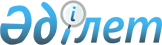 Ата-анасынан кәмелеттік жасқа толғанға дейін айырылған немесе ата-анасының қамқорлығынсыз қалған, білім беру ұйымдарының түлектері болып табылатын жастар қатарындағы азаматтарды жұмысқа орналастыру үшін жұмыс орындарына квота белгілеу туралы
					
			Күшін жойған
			
			
		
					Шығыс Қазақстан облысы Аягөз ауданы әкімдігінің 2018 жылғы 2 тамыздағы № 592 қаулысы. Шығыс Қазақстан облысы Әділет департаментінің Аягөз аудандық Әділет басқармасында 2018 жылғы 24 тамызда № 5-6-178 болып тіркелді. Күші жойылды - Шығыс Қазақстан облысы Аягөз ауданы әкімдігінің 2019 жылғы 11 ақпандағы № 71 қаулысымен
      Ескерту. Күші жойылды - Шығыс Қазақстан облысы Аягөз ауданы әкімдігінің 11.02.2019 № 71 қаулысымен (алғашқы ресми жарияланған күнінен кейін күнтізбелік он күн өткен соң қолданысқа енгізіледі).

      РҚАО-ның ескертпесі.

      Құжаттың мәтінінде түпнұсқаның пунктуациясы мен орфографиясы сақталған.
      "Қазақстан Республикасындағы жергілікті мемлекеттік басқару және өзін-өзі басқару туралы" Қазақстан Республикасының 2001 жылғы 23 қаңтардағы Заңының 31-бабы 1-тармағының 14) тармақшасына, "Халықты жұмыспен қамту туралы" Қазақстан Республикасының 2016 жылғы 06 сәуірдегі Заңының 9-бабының 9) тармақшасына, Қазақстан Республикасы Денсаулық сақтау және әлеуметтік даму министрінің 2016 жылғы 26 мамырдағы № 412 "Ата-анасынан кәмелеттік жасқа толғанға дейін айырылған немесе ата-анасының қамқорлығынсыз қалған, білім беру ұйымдарының түлектері болып табылатын жастар қатарындағы азаматтарды, бас бостандығынан айыру орындарынан босатылған адамдарды, пробация қызметінің есебінде тұрған адамдарды жұмысқа орналастыру үшін жұмыс орындарын квоталау қағидаларын бекіту туралы" (Нормативтік құқықтық актілердің мемлекеттік тіркеу тізілімінде 13898 нөмірімен тіркелген) бұйрығына сәйкес, Аягөз ауданының әкімдігі ҚАУЛЫ ЕТЕДІ:
      1. Ата-анасынан кәмелеттік жасқа толғанға дейін айырылған немесе ата-анасының қамқорлығынсыз қалған, білім беру ұйымдарының түлектері болып табылатын жастар қатарындағы азаматтарды жұмысқа орналастыру үшін жұмыс орындарына квота, ұйым жұмысшыларының тізімдік санынан бір пайыз мөлшерде қосымшаға сәйкес белгіленсін.
      2. "Аягөз ауданының жұмыспен қамту және әлеуметтік бағдарламалар бөлімі" мемлекеттік мекемесі Қазақстан Республикасының қолданыстағы заңнамасымен бекітілген тәртіпте:
      1) осы қаулының аумақтық әділет органында мемлекеттік тіркелуін;
      2) осы әкімдік қаулысы мемлекеттік тіркеуден өткеннен кейін, оның көшірмесін күнтізбелік он күн ішінде қазақ және орыс тілдерінде, қағаз және электронды түрде Қазақстан Республикасының нормативтік құқықтық актілерінің Эталондық бақылау банкіне ресми жариялау мен енгізу үшін шаруашылық жүргізу құқығындағы Республикалық мемлекеттік кәсіпорны "Республикалық құқықтық ақпарат орталығына" жіберуді;
      3) мемлекеттік тіркеуден өткеннен кейін күнтізбелік он күн ішінде осы қаулының көшірмесін Қазақстан Республикасының Үкіметі айқындайтын тәртіппен, конкурстық негізде осындай құқық алған мерзімді баспа басылымдарына ресми жариялауға жіберуді;
      4) осы қаулы ресми жарияланғаннан кейін Аягөз ауданының әкімдігінің интернет-желісінде орналастыруды қамтамасыз етсін.
      3. Осы қаулының орындалуына бақылау жасау Аягөз ауданының әкімінің орынбасары Б. Сулейменовке жүктелсін.
      4. Осы қаулы оның алғашқы ресми жарияланған күнінен кейін күнтізбелік он күн өткен соң қолданысқа енгізіледі. Ата-анасынан кәмелеттік жасқа толғанға дейін айырылған немесе ата-анасының қамқорлығынсыз қалған, білім беру ұйымдарының түлектері болып табылатын жастар қатарындағы азаматтарды жұмысқа орыналастыру үшін жұмыс орындарына квота белгіленетін ұйымдардың тізімі 
					© 2012. Қазақстан Республикасы Әділет министрлігінің «Қазақстан Республикасының Заңнама және құқықтық ақпарат институты» ШЖҚ РМК
				
      Аягөз ауданының әкімі 

Б. Байахметов
Аягөз ауданы әкімдігінің 
2018 жылғы "2" тамыздағы 
№ 592 қаулысына қосымша
№ р/н
Ұйымның атауы
Жұмысшылар саны
Квота мөлшері (% ұйым жұмысшыларының тізімдік санынан)
Жұмыс орындарының саны, адамдар
1
Шығыс Қазақстан облысының денсаулық сақтау басқармасының "Аягөз орталық аудандық ауруханасы" коммуналдық мемлекеттік қазынашылық кәсіпорны 
764
1
8
2
"Қазығұл" мекемесі
145
1
1
3
"Қазақстан темір жолы" Ұлттық компаниясы" Алматы магистралды желі бөлімшесі акционерлік қоғамының филиалы Ақтоғай байланыс және белгі беру дистанциясы
312
1
3
4
"Су" коммуналдық мемлекеттік кәсіпорны
53
1
1
5
"Аягөз Су" коммуналдық мемлекеттік кәсіпорны
141
1
1
6
"Alina GM" жауапкершілігі шектеулі серіктестігі
68
1
1
Барлығы 
15